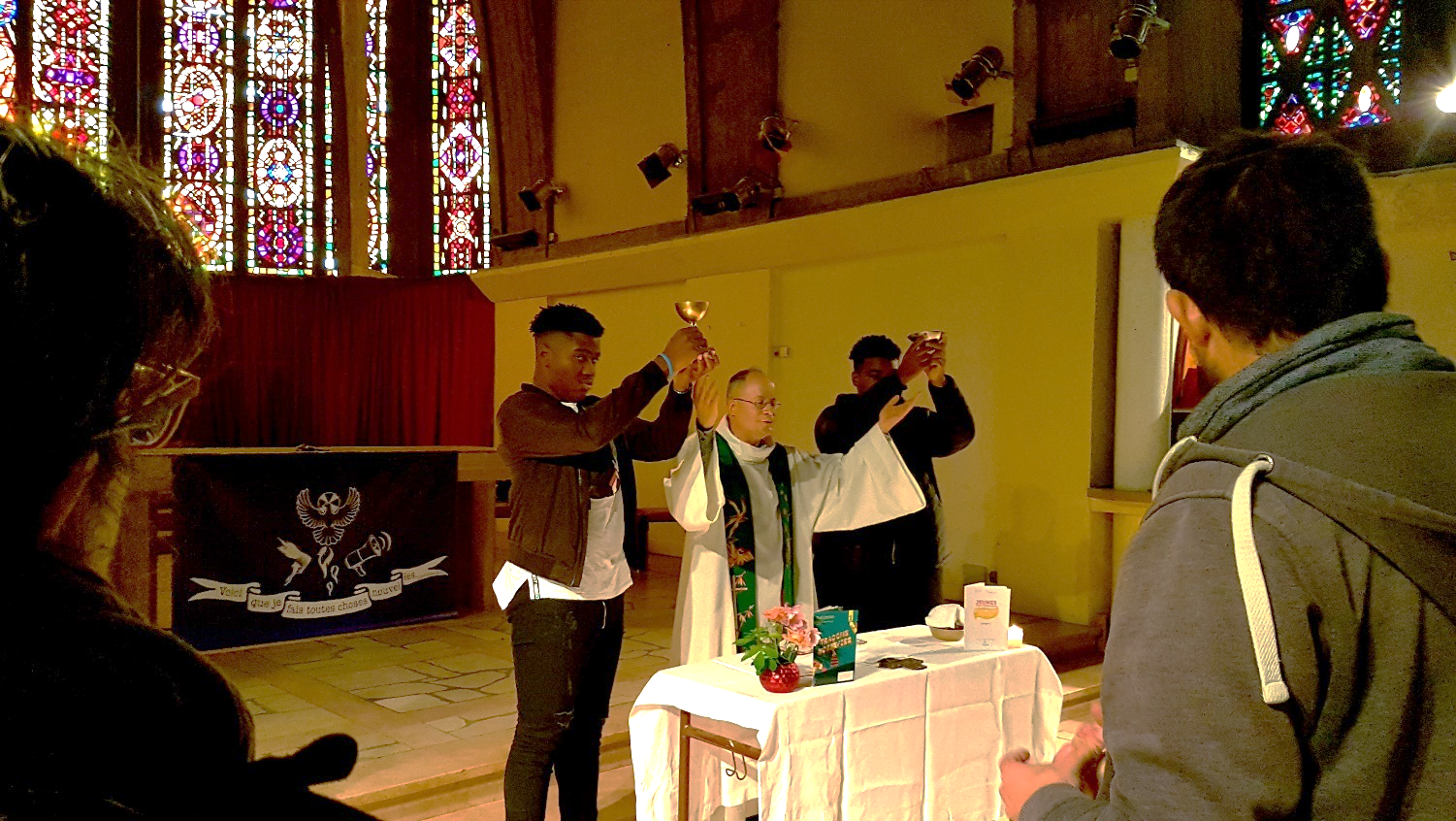 Si tu ne viens pas, il manquera quelqu’un !Contact de la responsable en cas de question :  Floriane RODIER : floriane.rodier@joc.asso.fr / 06 72 63 46 29N’oublie pas de renvoyer ton bulletin d’inscription avant le mercredi 17 avril 2019. Toutes les informations sont sur le bulletin d’inscription.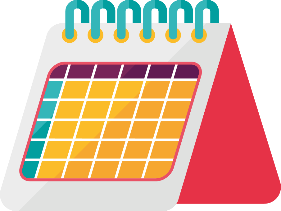 Salut à toi !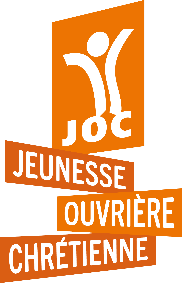 Tu te poses la question de la vocation ?Vie religieuse ? Vie consacrée ? Prêtrise ?Ce Week-End est fait pour toi !!Viens participer auWeek-end Vie consacréeIl se déroulera :Du samedi 27 au dimanche 28 avril 2019 Heure de début le 27 : 10h 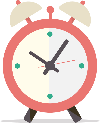 Heure de fin le 28 : 16hAu siège de la JOC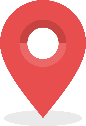 246 boulevard Saint Denis92400 COURBEVOIE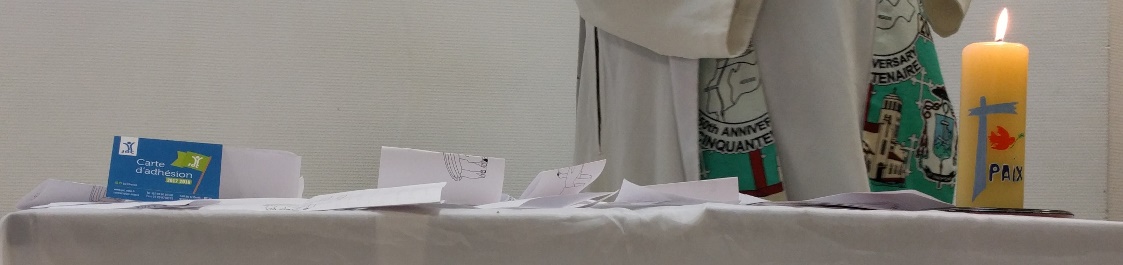 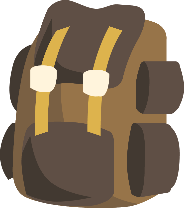 N’OUBLIE PAS :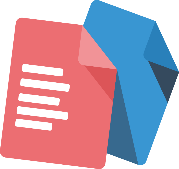          - ta préparation         - de quoi écrire          - ton sac de couchage et tes effets personnels         - des jeux de société, ballons, instruments de musique ou autre               objet qui montre tes talents !CONSIGNES D’ARRIVEETu viens en voiture : tu pourras te garer dans la cour à l’entrée de la JOC. Note bien mon numéro si jamais le portail est fermé !Tu viens en train : à partir de n’importe quelle gare d’Ile-de-France, tu peux récupérer le métro ou autre transport en commun qui t’amènera à la JOCTu viens en transport en commun : métro ligne 3 arrêt Pont de Levallois-Bécon ou Transilien ligne J ou L, arrêt Asnières-sur-Seine, au départ de Saint Lazare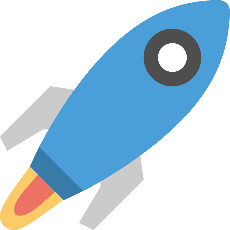 UN WEEK-END POURTémoigner de son parcours, de ses attentesEchanger entre jeunes et avec des témoins, partager ses questions et ses doutesPrendre le temps de se poser sur son projet de vie Cheminer sur l’appel et sur la question d’un engagement religieuxDécouvrir des témoignages de personnes, notamment des anciens ou anciennes jocistes ayant répondu à l’appel du ChristRepartir avec des infos sur les différentes vocationsCélébrer DieuTARIF Coût total pour le week-end, pour les jeunes et l’accompagnement : 18€ (24€ si tu arrives la veille)Modalités de règlement : espèces ou chèque à l’ordre d’Avenir et Joie JOC. Détail du prix : 6€ la nuit + petit déjeuner / 4€ le repas.Transport : Le transport est à ta charge. Tu peux voir avec ton accompagnateur ou ton accompagnatrice sur la fédération et/ou avec ton équipe JOC pour une prise en charge d’une partie du coût du week-end.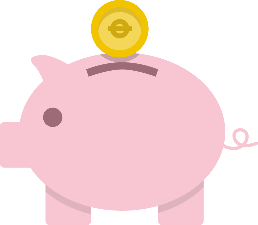 